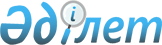 Об определении мест для размещения агитационных печатных материалов для всех кандидатовПостановление акимата Сарыагашского района Туркестанской области от 30 апреля 2019 года № 178. Зарегистрировано Департаментом юстиции Туркестанской области 30 апреля 2019 года № 5019
      Сноска. Заголовок постановления - в редакции постановления акимата Сарыагашского района Туркестанской области от 07.11.2022 № 327 (вводится в действие по истечении десяти календарных дней после дня его первого официального опубликования).
      В соответствии с пунктами 4 и 6 статьи 28 Конституционного Закона Республики Казахстан от 28 сентября 1995 года "О выборах в Республике Казахстан", пунктом 2 статьи 31 Закона Республики Казахстан от 23 января 2001 года "О местном государственном управлении и самоуправлении в Республике Казахстан" акимат Сарыагашского района ПОСТАНОВЛЯЕТ:
      1. Исключен постановлением акимата Сарыагашского района Туркестанской области от 07.11.2022 № 327 (вводится в действие по истечении десяти календарных дней после дня его первого официального опубликования).


      2. Определить места для размещения агитационных печатных материалов для всех кандидатов согласно приложению 2 к настоящему постановлению.
      3. Признать утратившими силу постановления акимата Сарыагашского района от 4 марта 2011 года № 260 "Об определении мест для размещения агитационных печатных материалов кандидатов и помещений для проведения встреч с избирателями на период проведения выборов" (зарегистрированное в Реестре государственной регистрации нормативных правовых актов за № 14-11-166, опубликованное 18 марта 2011 года в газете "Сарыагаш") и от 22 декабря 2011 года № 983 "О внесении изменения в постановления акимата Сарыагашского района от 4 марта 2011 года № 260 "Об определении мест для размещения агитационных печатных материалов кандидатов и помещений для проведения встреч с избирателями на период проведения выборов" (зарегистрированное в Реестре государственной регистрации нормативных правовых актов за № 14-11-180, опубликованное 20 января 2012 года в газете "Сарыагаш").
      4. Государственному учреждению "Аппарат акима Сарыагашского района" в установленном законодательством Республики Казахстан порядке обеспечить:
      1) государственную регистрацию настоящего постановления в территориальном органе юстиции;
      2) в течение десяти календарных дней со дня государственной регистрации настоящего постановления направление его копии в бумажном и электронном виде на казахском и русском языках в Республиканское государственное предприятие на праве хозяйственного ведения "Республиканский центр правовой информации" для официального опубликования и включения в эталонный контрольный банк нормативных правовых актов Республики Казахстан;
      3) в течение десяти календарных дней со дня государственной регистрации настоящего постановления направление его копии на официальное опубликование в периодические печатные издания, распространяемых на территории Сарыагашского района;
      4) размещение настоящего постановления на интернет-ресурсе акимата Сарыагашского района после его официального опубликования.
      5. Контроль за исполнением настоящего постановления возложить на руководителя аппарата акима района М.Доспулова.
      6. Настоящее постановление вводится в действие со дня его первого официального опубликования.
      "СОГЛАСОВАНО"
      Председатель Сарыагашской районной
      территориальной избирательной комиссии
      _______________ А. Жумасай
      30 апреля 2019 года Перечень помещений предоставляемых для проведения встреч кандидатов с избирателями на договорной основе
      Сноска. Приложение 1 исключено постановлением акимата Сарыагашского района Туркестанской области от 07.11.2022 № 327 (вводится в действие по истечении десяти календарных дней после дня его первого официального опубликования). Места для размещения агитационных печатных материалов для всех кандидатов
      Сноска. Приложение 2 - в редакции постановления акимата Сарыагашского района Туркестанской области от 07.11.2022 № 327 (вводится в действие по истечении десяти календарных дней после дня его первого официального опубликования).
					© 2012. РГП на ПХВ «Институт законодательства и правовой информации Республики Казахстан» Министерства юстиции Республики Казахстан
				
      Аким района

К. Абдуалиев
Приложение 1
к постановлению акимата
Сарыагашского района
от 30 апреля 2019 года № 178Приложение 2
к постановлению акимата
Сарыагашского района
от 30 апреля 2019 года № 178
№
Места для размещения агитационных печатных материалов
по городу Сарыагаш
по городу Сарыагаш
1
правая сторона здания коммунального государственного учреждения "Средняя общеобразовательная школа № 60" отдела развития человеческого потенциала Сарыагашского района по улице К.Монтаевой 
2
правая сторона здания коммунального государственного учреждения "Средняя общеобразовательная школа № 66 имени Толыбай батыра" отдела развития человеческого потенциала Сарыагашского района по улице Байтерек
3
левая сторона магазина "Сарыагаш" по улице Майлыкожа
4
напротив парка "Победы" по улице С.Исмайлова
5
северо-восточная сторона пересечения улиц Шораулы и С.Исмайлова
6
левая сторона здания государственного коммунального казенного предприятия "Капланбекский высший аграрно-технический колледж" управления развития человеческого потенциала Туркестанской области по улице Шамши гулзари 
по поселку Коктерек
по поселку Коктерек
7
правая сторона здания коммунального государственного учреждения "Средняя общеобразовательная школа № 16 имени И.В.Панфилова" отдела развития человеческого потенциала Сарыагашского района по улице Ы.Алтынсарина
 по сельскому округу Акжар 
 по сельскому округу Акжар 
8
напротив здания сельского дома культуры Акжар государственного коммунального казенного предприятия "Сарыагашский районный дом культуры" отдела культуры, развития языков, физической культуры и спорта Сарыагашского района по улице Д.Кунаева, села Акжар
9
правая сторона здания коммунального государственного учреждения "Средняя общеобразовательная школа № 23 имени Г.Муратбаева" отдела развития человеческого потенциала Сарыагашского района по улице Егемендик, села Багыс
по сельскому округу Алимтау
по сельскому округу Алимтау
10
правая сторона дома № 18 по улице М.Ауезова, села Алимтау
11
левая сторона здания коммунального государственного учреждения "Средняя общеобразовательная школа № 25 имени А.Молдагуловой" отдела развития человеческого потенциала Сарыагашского района по улице А.Молдагуловой, села Алимтау
12
правая сторона дома № 15 по улице Аль-Фараби, села Таскудык
 13 
правая сторона дома № 1 по улице Г.Мусирепова, села Жайдак кудук
по сельскому округу Дарбаза
по сельскому округу Дарбаза
14
левая сторона магазина "Әділ" по улице Бейбитшилик, села Дарбаза
15
правая сторона здания коммунального государственного учреждения "Малокомплектная средняя общеобразовательная школа № 42 имени А.Жангельдина" отдела развития человеческого потенциала Сарыагашского района по улице Жана жол, села Таскудук
16
левая сторона здания коммунального государственного учреждения "Основная средняя образовательная школа № 65" отдела развития человеческого потенциала Сарыагашского района по улице Жастар, села Ердауит
17
левая сторона здания коммунального государственного учреждения "Основная средняя образовательная школа № 40 имени Н.Абдирова" отдела развития человеческого потенциала Сарыагашского района по улице Шугыла, села Сарысу
по сельскому округу Дербисек
по сельскому округу Дербисек
18
правая сторона здания сельского дома культуры Дербисек государственного коммунального казенного предприятия "Сарыагашский районный дом культуры" отдела культуры, развития языков, физической культуры и спорта Сарыагашского района по улице Шонгара Нурбаевича, села Дербисек
19
правая сторона здания коммунального государственного учреждения "Средняя общеобразовательная школа № 64 имени А.Байтурсынова" отдела развития человеческого потенциала Сарыагашского района по улице К.Бахашбаева, села Атамекен
по сельскому округу Жарты тобе
по сельскому округу Жарты тобе
20
левая сторона дома № 6 по улице Абылайхана, села Тонкерис
21
правая сторона остановки "Бодес" по улице Абылай хана, села Курама
22
правая сторона здания коммунального государственного учреждения "Средняя общеобразовательная школа № 9 имени Майлыкожа" отдела развития человеческого потенциала Сарыагашского района по улице Ж.Айысулы, села Ынтымак
23
правая сторона здания коммунального государственного учреждения "Средняя общеобразовательная школа № 35 имени Б.Гафурова" отдела развития человеческого потенциала Сарыагашского района по улице Абылайхана, села Бостандык
24
напротив здания коммунального государственного учреждения "Средняя общеобразовательная школа № 32 имени К.Аманжолова" отдела развития человеческого потенциала Сарыагашского района по улице Тайтели ата, села Достык
25
левая сторона дома № 4 по улице С.Рахимова, села Достык
по сельскому округу Жемисти
по сельскому округу Жемисти
26
правая сторона дома № 72 по улице Т.Толендиулы, села Жемисти
27
левая сторона дома № 1 по улице М.Маметовой, села Тын
по сельскому округу Жибек жолы
по сельскому округу Жибек жолы
28
левая сторона магазина "Ажар апай" по улице Кемпрекова села Жибек жолы
29
левая сторона дома № 13 по улице Бектурганова, села Дихан баба
30
правая сторона здания коммунального государственного учреждения "Средняя общеобразовательная школа № 53 имени М.Габдуллина" отдела развития человеческого потенциала Сарыагашского района по улице Майлыкожа, села Жанатурмыс
31
левая сторона здания коммунального государственного учреждения "Средняя общеобразовательная школа № 24 имени Ж.Сулейменова" отдела развития человеческого потенциала Сарыагашского района по улице Т.Ботабекова, села Жанакурылыс
32
левая сторона дома № 14 по улице Сулейменова, села Карабау
33
правая сторона здания коммунального государственного учреждения "Средняя общеобразовательная школа № 18 имени Абая" отдела развития человеческого потенциала Сарыагашского района по улице Кожахана, села Зортобе
34
левая сторона здания коммунального государственного учреждения "Средняя общеобразовательная школа № 51 имени Т.Рыскулова" отдела развития человеческого потенциала Сарыагашского района по улице Толе би, села Саркырама
 по сельскому округу Жилга 
 по сельскому округу Жилга 
35
правая сторона здания государственного учреждения "Аппарат акима сельского округа Жилга Сарыагашского района" по улице Сейдазова, села Жилга
36
правая сторона здания коммунального государственного учреждения "Средняя общеобразовательная школа № 57 имени С.Муканова" отдела развития человеческого потенциала Сарыагашского района по улице Кудайсугир батыра, села Шенгелди
37
правая сторона дома № 9 по улице Т.Бокина, села Шайхана
38
напротив здания коммунального государственного учреждения "Средняя общеобразовательная школа № 41 имени А.Асанова" отдела развития человеческого потенциала Сарыагашского района по улице Тауелсиздик, села Шымырбай
39
правая сторона здания коммунального государственного учреждения "Средняя общеобразовательная школа № 26 имени Т.Устемирова" отдела развития человеческого потенциала Сарыагашского района по улице А.Бейсенбаева, села Каракалпак
40
напротив дома № 17 по улице М.Мамедовой села Кызыласу,
41
правая сторона дома № 6 по улице Капанза, села Нурауыл
по сельскому округу Кабланбек
по сельскому округу Кабланбек
42
левая сторона здания детского сада "Айголек" по улице Тыщенко, села Кабланбек 
43
напротив здания Казпочты по улице Ж.Ешеева, села Канагат
44
правая сторона здания коммунального государственного учреждения "Средняя общеобразовательная школа № 52 имени М.Утемисулы" отдела развития человеческого потенциала Сарыагашского района по улице Таскулак, села Таскулак
45
левая сторона здания коммунального государственного учреждения "Средняя общеобразовательная школа № 36 имени К.Токмухамедова" отдела развития человеческого потенциала Сарыагашского района по улице М.Ескулова, села Сиргели (Чечерин)
46
левая сторона здания мечети "Тобе бузар" по улице У.Турдыкуловой, села Акниет
47
правая сторона здания коммунального государственного учреждения "Средняя общеобразовательная школа № 74" отдела развития человеческого потенциала Сарыагашского района по улице Достык, села Жонарык
 по сельскому округу Куркелес 
 по сельскому округу Куркелес 
48
правая сторона здания Казпочты по улице Пупащенко, села Акниет
49
напротив магазина "Береке" по улице Акбура ата, села Куркелес
50
правая сторона здания коммунального государственного учреждения "Средняя общеобразовательная школа № 73" отдела развития человеческого потенциала Сарыагашского района по улице Толе би, села Дастан
51
левая сторона дома № 13 по улице У.Досболова, села Ак үй
52
правая сторона здания коммунального государственного учреждения "Средняя общеобразовательная школа № 19 имени А.Оразбаевой" отдела развития человеческого потенциала Сарыагашского района по улице Байтерек, села Жылысу
53
правая сторона здания сельского клуба Жанаталап государственного коммунального казенного предприятия "Сарыагашский районный дом культуры" отдела культуры, развития языков, физической культуры и спорта Сарыагашского района по улице А.Оразбаевой, села Жанаталап
54
левая сторона дома № 15 по улице Жундибай, села Алгабас
55
правая сторона здания коммунального государственного учреждения "Средняя общеобразовательная школа № 67 имени Т.Тажибаева" отдела развития человеческого потенциала Сарыагашского района по улице К.Отейбайулы, села Жанаарык
56
правая сторона здания коммунального государственного учреждения "Средняя общеобразовательная школа № 21 имени Яссауи" отдела развития человеческого потенциала Сарыагашского района по улице Т.Рыскулова, села Енкес
57
левая сторона дома № 3 по улице Тулпар, села Береке
58
правая сторона здания коммунального государственного учреждения "Средняя общеобразовательная школа № 33 имени Б.Момышулы" отдела развития человеческого потенциала Сарыагашского района по улице А.Мусаева, села Дархан
59
правая сторона здания коммунального государственного учреждения "Средняя общеобразовательная школа № 50 имени Б.Омарова" отдела развития человеческого потенциала Сарыагашского района, по улице Айкынбекова, села Нурлы жол
60
правая сторона здания коммунального государственного учреждения "Начальная общеобразовательная школа № 47 имени С.Кобеева" отдела развития человеческого потенциала Сарыагашского района по улице Шапагат, села Келес
61
восточная сторона пересечения улицы С.Сейфуллина и автомобильной дороги республиканского значения А 15 "Жызак-Гагарин-Жетысай-Сарыагаш-Жибек жолы" села Култума 
по сельскому округу Кызылжар
по сельскому округу Кызылжар
62
напротив здания сельского дома культуры Кызылжар государственного коммунального казенного предприятия "Сарыагашский районный дом культуры" отдела культуры, развития языков, физической культуры и спорта Сарыагашского района по улице Х.Оралова, села Кызылжар
по сельскому округу Тегисшил
по сельскому округу Тегисшил
63
правая сторона здания мечети "Толыбай батыра" по улице А.Омарова, села Таскескен
64
напротив здания сельского дома культуры Тегисшил государственного коммунального казенного предприятия "Сарыагашский районный дом культуры" отдела культуры, развития языков, физической культуры и спорта Сарыагашского района по улице Ш.Ибрагимова, села Тегисшил
65
левая сторона дома №26 по улице Сулеймен ата, села Мадениет